宜蘭縣南安國小102年度學校特色課程教學實施概況主題：碧海「鯖」天統整領域： 社會  健康與體育 藝術與人文    教學年級：  四    年  上   學期教學節數：  5 節，共    200 分鐘設計者：四年級教學團隊         檢核者：課程發展委員會         主題：王爺傳奇領域： 藝術與人文 社會 語文 教學年級：  四    年  下   學期教學節數：  5  節，共    200 分鐘設計者：四年級教學團隊    檢核者：課程發展委員會教學目標1.能認識家鄉獨特的產業活動。2.能體認家鄉文化的美好。1.能認識家鄉獨特的產業活動。2.能體認家鄉文化的美好。1.能認識家鄉獨特的產業活動。2.能體認家鄉文化的美好。1.能認識家鄉獨特的產業活動。2.能體認家鄉文化的美好。1.能認識家鄉獨特的產業活動。2.能體認家鄉文化的美好。1.能認識家鄉獨特的產業活動。2.能體認家鄉文化的美好。節次單元名稱教學大綱(含教學評量)時間分配能力指標序號融入議題十大能力序號1、2、3蝦米尙「鯖」【活動一】1. 認識南方澳大宗漁獲「鯖魚」    的生態。2.認識「鯖魚」的利用價值及食   用方式。3.介紹「鯖魚節」【活動二】2.美味「鯖魚」料理品嘗會。【評量方式】學習單。40分15分25分40分社1-2-4環境十4、5百變小「鯖」【活動一】1.老師指導學生製作鯖魚公仔。2.學生欣賞彼此作品。【評量方式】作品展出。80分健體2-2-4健體2-2-5家政九活動情形活動情形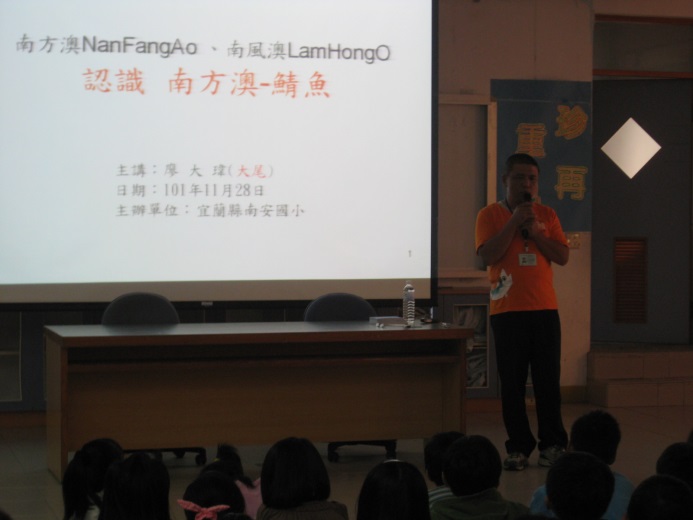 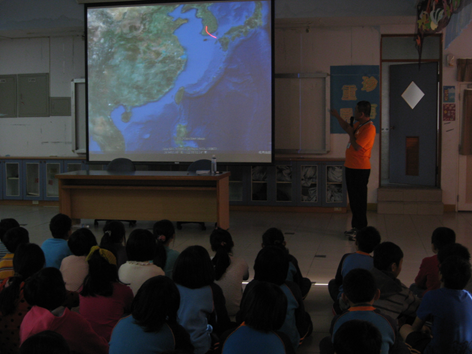 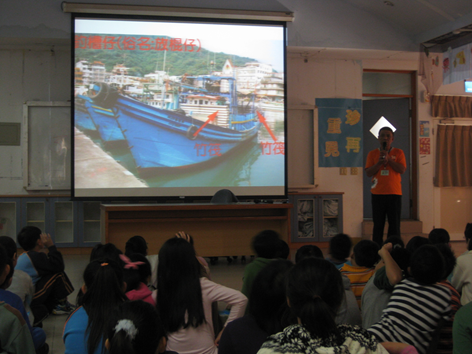 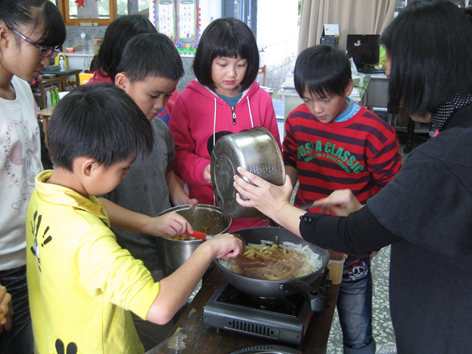 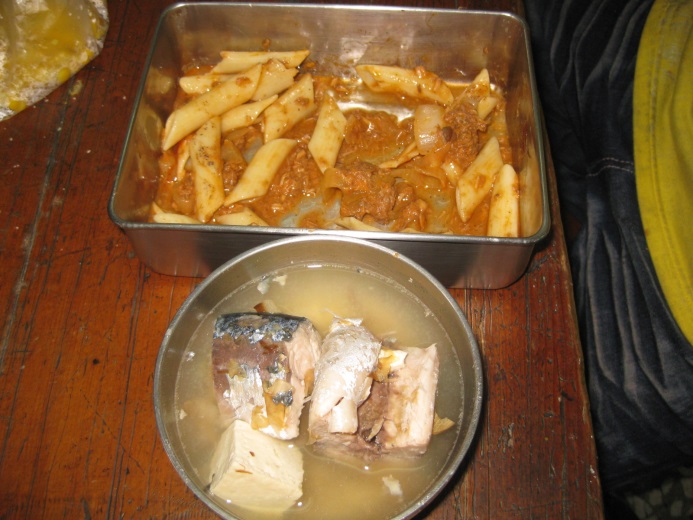 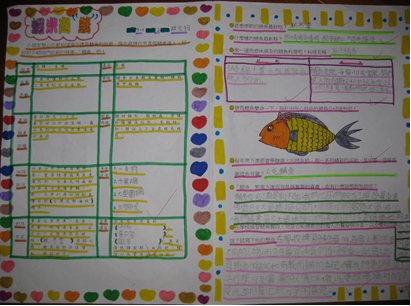 教學目標1.能說出池碧宮的興建由來。2.能知道池碧宮興起與當地環境的關係。3.能說出廟宇神祇的一些傳奇故事。4.能知道廟宇的一些習俗。5.能尊重並保護古物藝術。1.能說出池碧宮的興建由來。2.能知道池碧宮興起與當地環境的關係。3.能說出廟宇神祇的一些傳奇故事。4.能知道廟宇的一些習俗。5.能尊重並保護古物藝術。1.能說出池碧宮的興建由來。2.能知道池碧宮興起與當地環境的關係。3.能說出廟宇神祇的一些傳奇故事。4.能知道廟宇的一些習俗。5.能尊重並保護古物藝術。1.能說出池碧宮的興建由來。2.能知道池碧宮興起與當地環境的關係。3.能說出廟宇神祇的一些傳奇故事。4.能知道廟宇的一些習俗。5.能尊重並保護古物藝術。1.能說出池碧宮的興建由來。2.能知道池碧宮興起與當地環境的關係。3.能說出廟宇神祇的一些傳奇故事。4.能知道廟宇的一些習俗。5.能尊重並保護古物藝術。1.能說出池碧宮的興建由來。2.能知道池碧宮興起與當地環境的關係。3.能說出廟宇神祇的一些傳奇故事。4.能知道廟宇的一些習俗。5.能尊重並保護古物藝術。節次單元名稱教學大綱(含教學評量)時間分配能力指標序號融入議題十大能力序號1信不信由你【活動一】1. 投影機、影片播放，作導覽與解說。讓小朋友記錄王爺信仰的由來與池碧宮保佑哪些人。【活動二】2.作搶答遊戲，補充說明、上台分享。30分10分語2-1-1-1語2-6-3-3資訊二一2345入廟隨俗【活動一】請廟宇管理員，為小朋友介紹說明參觀該廟宇時應該遵守的規矩，以及廟宇的習俗與歷史故事。【活動二】介紹廟宇的由來、神明尊像的位置、成仙的故事以及一些相關的禁忌。【活動三】分組進行參觀池碧宮。【活動三】完成學習單，心得分享。總結歸納。40分40分40分40分社2-2-2藝3-2-12語2-2-2-2環境人權六一活動情形活動情形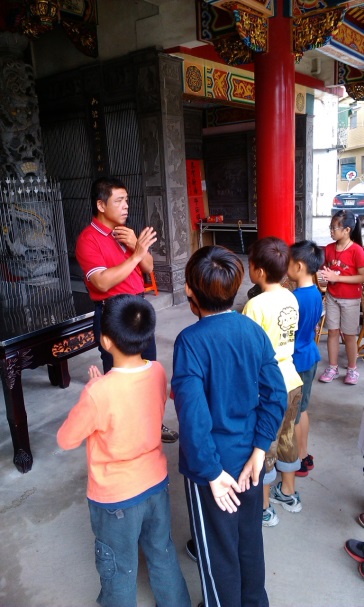 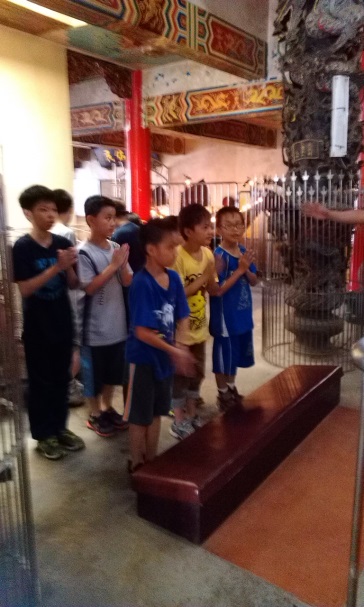 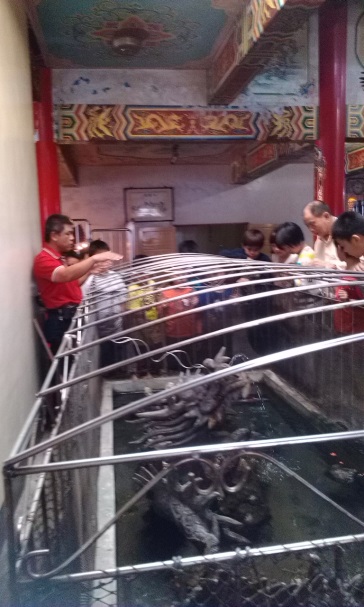 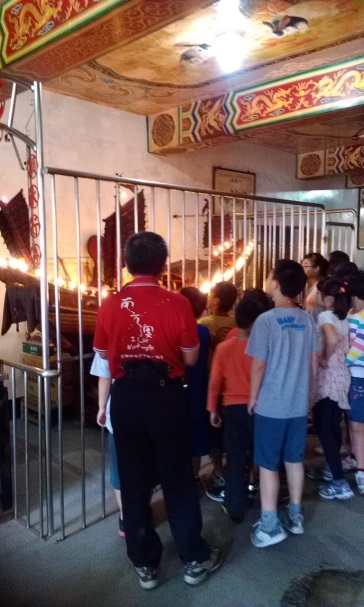 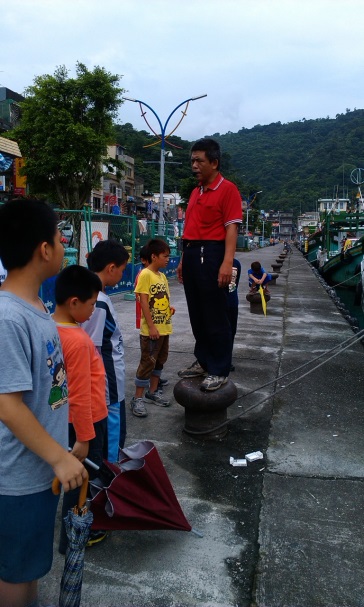 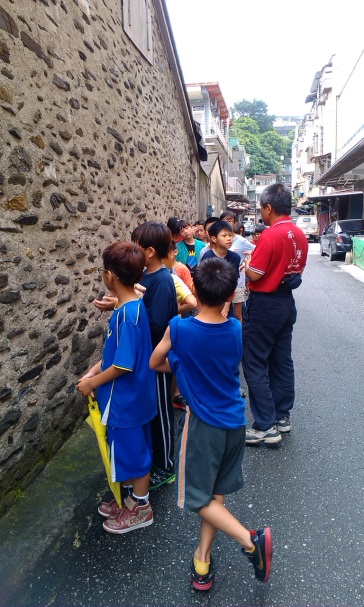 